Principal Investigator:	Date Approved:This SOP applies to individuals performing necropsy of animals or tissues which have been exposed to human cells or tissues, infectious agents, viral vectors or other materials requiring ABSL2/2+ containment.Handling sharp devices and necropsy tools to dissect potentially infected animal tissues increases the risk for percutaneous and aerosol exposures and for splash/spray incidents for individuals. Procedures must be performed within a biosafety cabinet to reduce the exposure risk.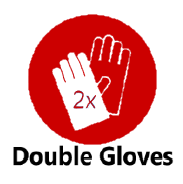 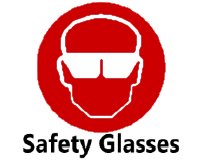 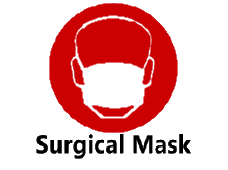 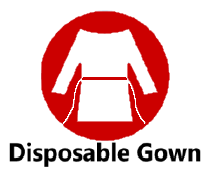 Don and doff PPE according to instructions posted at facility entrances and exitsFollow all facility instructions while working within the necropsy locationOnly open cages within a certified BSCPerform all dissection procedures within a BSC (e.g., necropsy, tissue harvest)Perform all perfusions in a chemical fume hood or a hard-ducted BSCWash and decontaminate reusable necropsy instruments with appropriate disinfectantDispose of non-reusable necropsy instruments as biohazard sharps waste immediately after use (see Sharps Medical Waste SOP)Dispose of perishables used to perform the necropsy (e.g., gauze, paper towels, other absorbent materials) as hazardous wasteDispose of animal tissues or carcass waste as “Biohazardous” waste Wash hands with soap and water immediately after exiting facilityTransport harvested tissues following the Biohazardous Material Transport SOPIBC approval is required for all biohazardous animal procedures performed outside of a BSCSafer scalpel alternatives (e.g., blunt-tipped scissors and forceps) and syringe systems are recommended to minimize risk of percutaneous exposureCut away from the non-dominant hand or use tools (e.g., forceps) instead of hands for stabilizationContact EHS Biosafety at 801-581-6590 within 12 hours of an exposure to biohazardous materialsBiosafety Cabinet (BSC)Enclosed, ventilated laboratory workspace that protects the worker from aerosolsNecropsy InstrumentsTools used for post-mortem evaluations (e.g., scalpels, scissors, knives, saws, forceps)Biohazard Waste Container and BagNon-porous, leak-resistant, “biohazard”-labeled container lined with a red biohazard waste bagBiohazard Sharps ContainerRigid, non-porous, leak-resistant, puncture-resistant container with a tight-fitting lid and appropriate label(s)DisinfectantAppropriate to the agent(s) (see Decontamination/Disinfection SOP)